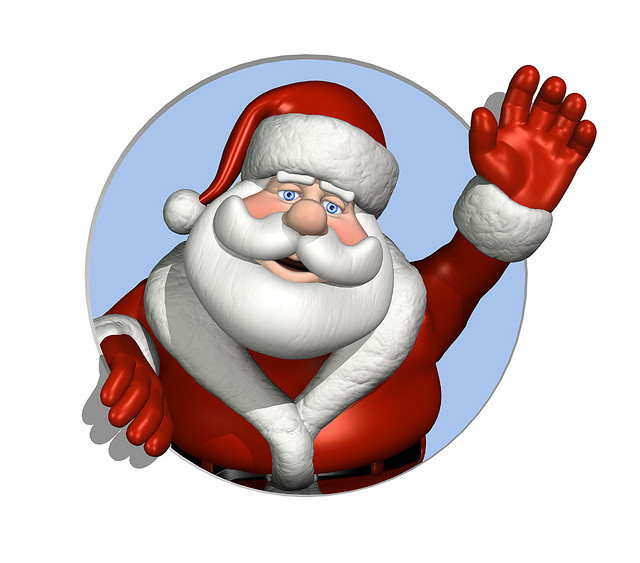 Sunday, December 18, 201612 to 3 P.M. Hosted by the Beltsville Volunteer Fire Department4911 Prince Georges Avenue    Ages 3 and under are FREEAges 4-6 are $6 EACHAges 7 and above are $8 EACHFeatured Upcoming Fire house Events for 2017Saturday, January 14th        Breakfast Buffet   (Chipped beef, eggs, bacon, sausage) Saturday, February 11th	Dinner Buffet (Taco & Nacho Bar)Saturday, March 11th 	Breakfast Buffet (French toast, eggs, bacon/sausage, 									    potatoes)